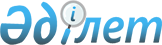 Об организации социальных рабочих мест в городе Алматы в 2012 году
					
			Утративший силу
			
			
		
					Постановление Акимата города Алматы от 1 марта 2012 года N 1/149. Зарегистрировано в Департаменте юстиции города Алматы 20 марта 2012 года за N 925. Утратило силу постановлением Акимата города Алматы от 15 мая 2012 года N 2/432      Утратило силу постановлением Акимата города Алматы от 15.05.2012 N 2/432.      В соответствии с пунктом 2 статьи 27 Закона Республики Казахстан от 23 января 2001 года «О местном государственном управлении и самоуправлении в Республике Казахстан», пунктом 5-4 статьи 7 Закона Республики Казахстан от 23 января 2001 года «О занятости населения» и в целях реализации Правил организации и финансирования  социальных рабочих мест, утвержденных постановлением Правительства Республики Казахстан от 27 августа 2011 года № 972 «О внесении изменения и дополнений в постановление Правительства Республики Казахстан от 19 июня 2001 года № 836 «О мерах по реализации Закона Республики Казахстан от 23 января 2001 года «О занятости населения», акимат города Алматы ПОСТАНОВЛЯЕТ:



      1. Утвердить прилагаемые перечни работодателей, организующих социальные рабочие места для граждан из целевых групп населения, согласно договорам о создании социальных рабочих мест, заключаемых между работодателями и Управлением занятости и социальных программ города Алматы (согласно приложению 1) и/или коммунальным государственным учреждением «Центр занятости города Алматы» Управления занятости и социальных программ города Алматы (согласно приложению 2).



      2. Признать утратившими силу следующие постановления акимата города Алматы:

      1) «Об организации социальных рабочих мест для трудоустройства безработных из целевых групп» от 30 декабря 2006 года № 8/1573 (зарегистрировано в Реестре государственной регистрации нормативных правовых актов за № 732, опубликовано 27 января 2007 года в газетах «Вечерний Алматы» № 20 (10598) и 10 февраля 2007 года «Алматы ақшамы» № 17(3799));

      2) «О внесении изменения в постановление акимата города Алматы от 30 декабря 2006 года № 8/1573 «Об организации социальных рабочих мест для трудоустройства безработных из целевых групп» от 16 января 2008 года № 1/44 (зарегистрировано в Реестре государственной регистрации нормативных правовых актов за № 769, опубликовано 23 февраля 2008 года в газетах «Вечерний Алматы» № 26 (10916) и 23 февраля 2008 года «Алматы ақшамы» № 22 (3960)).



      3. Контроль за исполнением настоящего постановления возложить на первого заместителя акима города Алматы  М. Мукашева.



      4. Настоящее постановление вступает в силу с момента государственной регистрации в органах юстиции и вводится в действие по истечении десяти календарных дней со дня первого официального опубликования.      Аким города Алматы              А. Есимов

Приложение 1

к постановлению акимата города Алматы

от 1 марта 2012 года № 1/149 

ПЕРЕЧЕНЬ

работодателей, где будут организованы социальные рабочие

места для граждан из целевых групп населения, направляемых

Управлением занятости и социальных программ города Алматы

Приложение 2

к постановлению акимата города Алматы

от 01.03.2012 года № 1/149 

ПЕРЕЧЕНЬ

работодателей, организующих социальные рабочие места для

граждан из целевых групп населения, направляемых

коммунальным государственным учреждением «Центр занятости

города Алматы» Управления занятости и социальных программ

города Алматы
					© 2012. РГП на ПХВ «Институт законодательства и правовой информации Республики Казахстан» Министерства юстиции Республики Казахстан
				№ п/пНаименование работодателяНаименование профессий (должностей)Коли-

чество

органи-

зуемых

соци-

альных

рабочих

мест

(чело-

век)Раз-

мер

ме-

сяч-

ной

зара-

бот-

ной

платы

(тен-

ге)Про-

дол-

жи-

тель-

ность

рабо-

ты (в

меся-

цах)Размер месяч-

ной

зара-

ботной

платы,

который

будет

компен-

сирован

из

средств

госу-

дарст-

венного

бюджета

(тенге)1.Алатауский районный филиал народно-демократической партии «Нур Отан»социальный работник243 5981234 8782.Алматинский городской филиал общественного объединения «Республиканского Общества женщин-инвалидов «Биби-Ана»курьер143 5981034 8782.Алматинский городской филиал общественного объединения «Республиканского Общества женщин-инвалидов «Биби-Ана»дворник143 5981234 8782.Алматинский городской филиал общественного объединения «Республиканского Общества женщин-инвалидов «Биби-Ана»инспектор243 5981234 8783.Алматинский филиал Общественного объединения «Казахского Общества Слепых»социальный работник343 5981234 8783.Алматинский филиал Общественного объединения «Казахского Общества Слепых»реабилитолог743 5981234 8783.Алматинский филиал Общественного объединения «Казахского Общества Слепых»помощник реабилитолога143 5981034 8783.Алматинский филиал Общественного объединения «Казахского Общества Слепых»чтец143 5981034 8784.Алматинское городское общество инвалидовсистемный администратор143 5981034 8784.Алматинское городское общество инвалидовкурьер143 5981034 8784.Алматинское городское общество инвалидовуборщик143 5981034 8785.Алматинское областное и городское Правление Казахского общества глухихсоциальный работник 643 5981234 8785.Алматинское областное и городское Правление Казахского общества глухихсурдоперевод- чик243 5981234 8786.Ассоциация кооперативов собственников помещений «Туран»дворник543 5981234 8787.Ауэзовский районный филиал народно-демократической партии «Нур-Отан»специалист143 5981034 8787.Ауэзовский районный филиал народно-демократической партии «Нур-Отан»экономист143 5981034 8787.Ауэзовский районный филиал народно-демократической партии «Нур-Отан»финансист143 5981034 8787.Ауэзовский районный филиал народно-демократической партии «Нур-Отан»юрист143 5981034 8788.Детский дворовый яхт-клуб «Юнга» акимата Ауэзовского районаинструктор143 5981034 8788.Детский дворовый яхт-клуб «Юнга» акимата Ауэзовского районапомощник инструктора243 5981034 8788.Детский дворовый яхт-клуб «Юнга» акимата Ауэзовского районазаведующий хозяйством143 5981034 8788.Детский дворовый яхт-клуб «Юнга» акимата Ауэзовского районатехничка143 5981034 8789.Индивидуальный предприниматель «Каражигитова А.К.»разнорабочий143 5981034 87810.Индивидуальный предприниматель «Карлыгаш»разнорабочий443 5981234 87811.Индивидуальный предприниматель «Лежнев»социальный работник243 5981234 87812.Индивидуальный предприниматель «Махашев»помощник менеджера243 5981234 87813.Индивидуальный предприниматель «Сапаров Ерболат Шоманович»разнорабочий743 5981234 87814.Индивидуальный предприниматель «Снегирева Л.Р.»риэлтор143 5981234 87815.Корпоративный фонд «Алматы» общественного объединения «Казахское общество слепых»помощник реабилитолога143 5981234 87815.Корпоративный фонд «Алматы» общественного объединения «Казахское общество слепых»массажист243 5981234 87815.Корпоративный фонд «Алматы» общественного объединения «Казахское общество слепых»социальный работник143 5981234 87815.Корпоративный фонд «Алматы» общественного объединения «Казахское общество слепых»чтец143 5981234 87815.Корпоративный фонд «Алматы» общественного объединения «Казахское общество слепых»реабилитолог343 5981234 87816.Корпоративный фонд «Правозащитный союз «Честь и Достоинство»помощник юриста143 5981234 87817.Образовательный центр «Инициативы по социальной адаптации»социальный работник143 5981234 87818.Общественная ассоциация «Общество Инвалидов и Социальной Адаптации»социальный работник343 5981234 87818.Общественная ассоциация «Общество Инвалидов и Социальной Адаптации»оператор ЭВМ443 5981234 87818.Общественная ассоциация «Общество Инвалидов и Социальной Адаптации»социальный консультант143 5981034 87818.Общественная ассоциация «Общество Инвалидов и Социальной Адаптации»повар143 5981234 87818.Общественная ассоциация «Общество Инвалидов и Социальной Адаптации»диктор243 5981034 87818.Общественная ассоциация «Общество Инвалидов и Социальной Адаптации»курьер143 5981034 87818.Общественная ассоциация «Общество Инвалидов и Социальной Адаптации»бухгалтер243 5981234 87819.Общественно-благотворительный фонд инвалидов по зрению «Комектес»аккомпаниатор143 5981234 87819.Общественно-благотворительный фонд инвалидов по зрению «Комектес»культоргани- затор343 5981234 87819.Общественно-благотворительный фонд инвалидов по зрению «Комектес»реабилитолог143 5981234 87820.Общественное объединение «Реформа в уголовно-исправительной системе»социальный работник343 5981034 87821.Общественное объединение «Алматинская городская Федерация шашек»тренер143 598634 87821.Общественное объединение «Алматинская городская Федерация шашек»юрист143 5981034 87821.Общественное объединение «Алматинская городская Федерация шашек»менеджер по связям343 5981034 87821.Общественное объединение «Алматинская городская Федерация шашек»массажист143 598634 87822.Общественное объединение «Ассоциация женщин «Мөлдір»офис-менеджер143 5981034 87822.Общественное объединение «Ассоциация женщин «Мөлдір»социальный работник343 5981034 87822.Общественное объединение «Ассоциация женщин «Мөлдір»консультант общественной приемной143 5981034 87822.Общественное объединение «Ассоциация женщин «Мөлдір»сторож443 5981034 87823.Общественное объединение «Ассоциация женщин с инвалидностью «Шырак»социальный работник143 5981234 87823.Общественное объединение «Ассоциация женщин с инвалидностью «Шырак»юрист143 5981234 87823.Общественное объединение «Ассоциация женщин с инвалидностью «Шырак»бухгалтер243 5981234 87823.Общественное объединение «Ассоциация женщин с инвалидностью «Шырак»курьер143 5981234 87823.Общественное объединение «Ассоциация женщин с инвалидностью «Шырак»секретарь243 5981234 87824.Общественное объединение «Ассоциация Родителей Детей Инвалидов»связист143 5981234 87824.Общественное объединение «Ассоциация Родителей Детей Инвалидов»юрист143 5981234 87824.Общественное объединение «Ассоциация Родителей Детей Инвалидов»социальный работник243 5981234 87824.Общественное объединение «Ассоциация Родителей Детей Инвалидов»системный администратор343 5981234 87825.Общественное объединение «Детство без границ»юрист143 5981234 87825.Общественное объединение «Детство без границ»психолог143 5981234 87826.Общественное объединение «Добровольное общество инвалидов Медеуского района»курьер по работе с инвалидами143 5981234 87826.Общественное объединение «Добровольное общество инвалидов Медеуского района»методист143 5981234 87827.Общественное объединение «Казахстанское Республиканское общество инвалидов войны в Афганистане»дворник143 5981234 87827.Общественное объединение «Казахстанское Республиканское общество инвалидов войны в Афганистане»водитель143 5981234 87827.Общественное объединение «Казахстанское Республиканское общество инвалидов войны в Афганистане»помощник председателя по работе с инвалидами143 5981034 87828.Общественное объединение «Медицинский фонд «Каусар»социальный работник143 5981234 87828.Общественное объединение «Медицинский фонд «Каусар»работник по общественным связям243 5981034 87829.Общественное объединение «Молодежная организация инвалидов «Шарапат»менеджер343 5981234 87829.Общественное объединение «Молодежная организация инвалидов «Шарапат»оператор343 5981234 87829.Общественное объединение «Молодежная организация инвалидов «Шарапат»координатор243 5981234 87830.Общественное объединение «Молодежная организация людей с ограниченными возможностями «Жігер»социальный работник143 5981234 87830.Общественное объединение «Молодежная организация людей с ограниченными возможностями «Жігер»помощник секретаря143 5981234 87830.Общественное объединение «Молодежная организация людей с ограниченными возможностями «Жігер»редактор143 5981034 87830.Общественное объединение «Молодежная организация людей с ограниченными возможностями «Жігер»помощник редактора243 5981234 87830.Общественное объединение «Молодежная организация людей с ограниченными возможностями «Жігер»реабилитолог143 5981234 87830.Общественное объединение «Молодежная организация людей с ограниченными возможностями «Жігер»техничка243 5981234 87831.Общественное объединение «Общество инвалидов «Алатау»социальный работник143 5981034 87832.Общественное объединение «Общество инвалидов Алатауского района» социальный работник343 5981234 87833.Общественное объединение «Общество инвалидов города Алматы «Арман»социальный работник143 5981034 87833.Общественное объединение «Общество инвалидов города Алматы «Арман»помощник администратора по хозяйственной части143 5981034 87834.Общественное объединение «Общество инвалидов Турксибского района»менеджер по работе с инвалидами143 5981234 87834.Общественное объединение «Общество инвалидов Турксибского района»вахтер143 5981234 87835.Общественное объединение «Просветительский культурный центр реабилитации инвалидов «Зәм-Зәм»социальный работник243 5981234 87835.Общественное объединение «Просветительский культурный центр реабилитации инвалидов «Зәм-Зәм»бухгалтер143 5981034 87836.Общественное объединение «Просветительский центр реабилитации и индивидуальных программ инвалидов «Фирдаус»реабилитолог443 5981234 87836.Общественное объединение «Просветительский центр реабилитации и индивидуальных программ инвалидов «Фирдаус»помощник реабилитолога143 5981234 87836.Общественное объединение «Просветительский центр реабилитации и индивидуальных программ инвалидов «Фирдаус»делопроизво- дитель243 5981034 87837.Общественное объединение «Союз многодетных семей Алмалинского района»социальный работник143 5981234 87837.Общественное объединение «Союз многодетных семей Алмалинского района»бухгалтер143 5981234 87837.Общественное объединение «Союз многодетных семей Алмалинского района»юрист143 5981234 87838.Общественное объединение «Союз слепых спортсменов Казахстана»инструктор по спорту143 5981234 87838.Общественное объединение «Союз слепых спортсменов Казахстана»секретарь-чтец143 5981234 87839.Общественное объединение «Федерация групп самопомощи города Алматы «Каракоз»охранник143 5981034 87839.Общественное объединение «Федерация групп самопомощи города Алматы «Каракоз»бухгалтер143 5981034 87839.Общественное объединение «Федерация групп самопомощи города Алматы «Каракоз»социальный работник343 5981034 87839.Общественное объединение «Федерация групп самопомощи города Алматы «Каракоз»преподаватель английского языка243 5981034 87839.Общественное объединение «Федерация групп самопомощи города Алматы «Каракоз»воспитатель243 5981034 87839.Общественное объединение «Федерация групп самопомощи города Алматы «Каракоз»сторож143 5981034 87839.Общественное объединение «Федерация групп самопомощи города Алматы «Каракоз»техничка143 5981034 87840.Общественное объединение «Центр защиты детей и поддержки семьи»оператор телефона доверия343 5981034 87840.Общественное объединение «Центр защиты детей и поддержки семьи»юрист143 5981034 87840.Общественное объединение «Центр защиты детей и поддержки семьи»психолог143 5981034 87841.Общественное объединение «Центр помощи инвалидами и семьям погибших сотрудников правоохранительных органов»юрист343 5981234 87841.Общественное объединение «Центр помощи инвалидами и семьям погибших сотрудников правоохранительных органов»водитель143 5981034 87841.Общественное объединение «Центр помощи инвалидами и семьям погибших сотрудников правоохранительных органов»реабилитолог243 5981034 87842.Общественное объединение «Шаңырақ-Игілік»разнорабочие743 5981234 87843.Общественное объединение Алматинское культурно-этническое общество немцев «Возрождение»социальный работник343 5981234 87844.Общественное объединение инвалидов, имеющих высшее образование, «Намыс»менеджер по работе с инвалидами543 5981234 87844.Общественное объединение инвалидов, имеющих высшее образование, «Намыс»делопроизво- дитель143 5981234 87844.Общественное объединение инвалидов, имеющих высшее образование, «Намыс»программист143 5981034 87844.Общественное объединение инвалидов, имеющих высшее образование, «Намыс»системный администратор243 5981234 87844.Общественное объединение инвалидов, имеющих высшее образование, «Намыс»специалист по ремонту оргтехники143 5981034 87844.Общественное объединение инвалидов, имеющих высшее образование, «Намыс»менеджер компьютерного класса143 5981034 87844.Общественное объединение инвалидов, имеющих высшее образование, «Намыс»реабилитолог143 5981034 87845.Общественный фонд «Алатау Шанырагы» помощник1843 5981234 87846.Общественный фонд «Благотворительный фонд «Эльдани»социальный работник143 5981234 87846.Общественный фонд «Благотворительный фонд «Эльдани»инструктор по керамике243 5981034 87846.Общественный фонд «Благотворительный фонд «Эльдани»инструктор по гончарному делу143 5981034 87846.Общественный фонд «Благотворительный фонд «Эльдани»художник343 5981034 87847.Общественный фонд «Благотворительный фонд женщин-оралманов «Нур Коныс»социальный работник143 5981234 87847.Общественный фонд «Благотворительный фонд женщин-оралманов «Нур Коныс»бухгалтер143 5981234 87847.Общественный фонд «Благотворительный фонд женщин-оралманов «Нур Коныс»курьер143 5981234 87847.Общественный фонд «Благотворительный фонд женщин-оралманов «Нур Коныс»уборщица143 5981234 87847.Общественный фонд «Благотворительный фонд женщин-оралманов «Нур Коныс»делопроизво- дитель143 5981234 87848.Общественный фонд «Благотворительный фонд» Турксибского районаглавный специалист по работе с пенсионерами 143 5981234 87848.Общественный фонд «Благотворительный фонд» Турксибского районакурьер143 5981234 87848.Общественный фонд «Благотворительный фонд» Турксибского районакладовщик143 5981234 87849.Общественный фонд «Воссиял»социальный работник643 5981034 87849.Общественный фонд «Воссиял»волонтер143 5981234 87850.Общественный фонд «Жеты Жаргы»социальный работник743 5981234 87850.Общественный фонд «Жеты Жаргы»курьер143 5981234 87851.Общественный фонд «Институт равных прав и равных возможностей Казахстана»редактор143 5981234 87851.Общественный фонд «Институт равных прав и равных возможностей Казахстана»юрист143 5981234 87851.Общественный фонд «Институт равных прав и равных возможностей Казахстана»помощник психолога443 5981034 87851.Общественный фонд «Институт равных прав и равных возможностей Казахстана»офис-менеджер143 5981034 87851.Общественный фонд «Институт равных прав и равных возможностей Казахстана»социальный работник443 5981034 87851.Общественный фонд «Институт равных прав и равных возможностей Казахстана»программист- дизайнер243 5981034 87851.Общественный фонд «Институт равных прав и равных возможностей Казахстана»технический персонал143 5981034 87852.Общественный фонд «Интеграция AS»социальный работник643 5981034 87853.Общественный фонд «Информационно- ресурсный центр»системный администратор243 5981034 87853.Общественный фонд «Информационно- ресурсный центр»офис-менеджер243 598934 87853.Общественный фонд «Информационно- ресурсный центр»координатор243 598934 87853.Общественный фонд «Информационно- ресурсный центр»переводчик (англ.яз)143 598934 87853.Общественный фонд «Информационно- ресурсный центр»техничка343 598934 87854.Общественный фонд «Калыптасу»помощник воспитателя143 5981234 87854.Общественный фонд «Калыптасу»кухонный рабочий143 5981234 87854.Общественный фонд «Калыптасу»подсобный рабочий143 5981234 87854.Общественный фонд «Калыптасу»воспитатель143 5981234 87855.Общественный фонд «Молодежный центр «Инициатива»координатор243 5981034 87855.Общественный фонд «Молодежный центр «Инициатива»курьер143 5981034 87855.Общественный фонд «Молодежный центр «Инициатива»социолог143 5981234 87856.Общественный фонд «Международный центр «Умит»социальный работник743 5981034 87856.Общественный фонд «Международный центр «Умит»помощник психолога143 5981034 87856.Общественный фонд «Международный центр «Умит»технический работник143 5981034 87856.Общественный фонд «Международный центр «Умит»курьер143 5981034 87856.Общественный фонд «Международный центр «Умит»офис-менеджер143 5981034 87857.Общественный фонд «Минги-Тау»секретарь343 5981234 87857.Общественный фонд «Минги-Тау»реабилитолог143 5981234 87858.Общественный фонд «Өнер бұлағы»курьер243 5981034 87858.Общественный фонд «Өнер бұлағы»диспетчер243 5981034 87859.Общественный фонд «Республиканский фонд жертв политических репрессий «Асар-Память»помощник исполнитель- ного директора по работе с молодежью143 5981034 87859.Общественный фонд «Республиканский фонд жертв политических репрессий «Асар-Память»помощник системного администратора143 5981034 87860.Общественный фонд «Содействия инвалидам Вооруженных сил»социальный работник243 5981234 87861.Общественный фонд «Содействия Тюремной Реформе в Казахстане»социальный работник543 5981234 87861.Общественный фонд «Содействия Тюремной Реформе в Казахстане»волонтер143 5981234 87862.Общественный фонд «Союз молодежи «РУХ»социальный работник143 5981234 87862.Общественный фонд «Союз молодежи «РУХ»дефектолог243 5981034 87862.Общественный фонд «Союз молодежи «РУХ»логопед343 5981034 87862.Общественный фонд «Союз молодежи «РУХ»психолог543 5981234 87863.Общественный фонд «Фонд поддержки инвалидов «Қамқоршы»мастер по ремонту инвалидных колясок143 5981234 87864.Общественный фонд «Центр поддержки глухих инвалидов «Умит»социальный работник143 5981234 87864.Общественный фонд «Центр поддержки глухих инвалидов «Умит»разработчик143 5981234 87864.Общественный фонд «Центр поддержки глухих инвалидов «Умит»курьер143 5981234 87864.Общественный фонд «Центр поддержки глухих инвалидов «Умит»секретарь143 5981034 87864.Общественный фонд «Центр поддержки глухих инвалидов «Умит»переводчик243 5981034 87865.Общественный фонд «Центр поддержки детей»социальный работник1143 5981234 87865.Общественный фонд «Центр поддержки детей»преподаватель курсов143 5981234 87866.Общественный фонд «Центр социального развития «Зере»социальный работник143 5981234 87866.Общественный фонд «Центр социального развития «Зере»координатор143 5981234 87866.Общественный фонд «Центр социального развития «Зере»курьер143 5981234 87866.Общественный фонд «Центр социального развития «Зере»офис-менеджер143 5981234 87866.Общественный фонд «Центр социального развития «Зере»координатор по проекту243 5981234 87867.Общественный фонд «Центр социально-психологичес-кой реабилитации и адаптации для женщин и детей «Родник»социальный работник443 5981234 87868.Общественный фонд Ветеранов и инвалидов войны в Афганистане «Алты алаш» социальный работник243 598634 87869.Общественный фонд Ветеранов и инвалидов войны в Афганистане «Шапагат»бухгалтер143 5981234 87869.Общественный фонд Ветеранов и инвалидов войны в Афганистане «Шапагат»секретарь143 5981234 87870.Общественный фонд «Международная экологическая ассоциация женщин Востока»социальный работник143 5981234 87870.Общественный фонд «Международная экологическая ассоциация женщин Востока»координатор143 5981234 87870.Общественный фонд «Международная экологическая ассоциация женщин Востока»консультант телефона доверия143 5981034 87870.Общественный фонд «Международная экологическая ассоциация женщин Востока»юрист143 5981234 87870.Общественный фонд «Международная экологическая ассоциация женщин Востока»курьер143 5981234 87870.Общественный фонд «Международная экологическая ассоциация женщин Востока»психолог143 5981234 87871.Общественный фонд «Центр развития адаптации детей сирот «Бай-Бол»социальный работник143 5981234 87872.Объединение юридических лиц «Ассоциация  кооперативов собственников квартир города Алматы «Алматы»социальный работник143 5981234 87872.Объединение юридических лиц «Ассоциация  кооперативов собственников квартир города Алматы «Алматы»курьер243 5981034 87872.Объединение юридических лиц «Ассоциация  кооперативов собственников квартир города Алматы «Алматы»дворник243 5981234 87872.Объединение юридических лиц «Ассоциация  кооперативов собственников квартир города Алматы «Алматы»менеджер143 5981034 87873.Объединение юридических лиц «Ассоциация школьных общественных организаций»помощник воспитателя343 5981234 87874.Объединение юридических лиц «Союз кризисных центров в Казахстане»социальный работник143 5981234 87874.Объединение юридических лиц «Союз кризисных центров в Казахстане»юрист143 5981034 87874.Объединение юридических лиц «Союз кризисных центров в Казахстане»психолог143 5981034 87874.Объединение юридических лиц «Союз кризисных центров в Казахстане»оператор телефона доверия343 5981034 87875.Потребительский кооператив собственников домов «Виктория Хауз»контролер143 5981234 87876.Потребительский кооператив собственников домов «Рахат»подсобный рабочий243 5981234 87877.Потребительский кооператив собственников квартир  «Айнабулак»разнорабочий по обслуживанию жилых домов243 5981234 87878.Потребительский кооператив собственников квартир «Айна»электрик243 5981234 87879.Потребительский кооператив собственников квартир «Алатау»разнорабочий по обслуживанию жилых домов143 5981234 87880.Потребительский кооператив собственников квартир «Аманжол»подсобный рабочий243 5981234 87881.Потребительский кооператив собственников квартир «Асель»подсобный рабочий543 5981234 87882.Потребительский кооператив собственников квартир «Валиханова 84»дворник243 5981234 87883.Потребительский кооператив собственников квартир «Дархан»разнорабочие по обслуживанию жилых домов243 5981234 87884.Потребительский кооператив собственников квартир «Лакомка»подсобный рабочий243 5981234 87885.Потребительский кооператив собственников квартир «Луч»уборщик территории243 5981234 87886.Потребительский кооператив собственников квартир «Мечта»разнорабочий по обслуживанию жилых домов243 5981234 87887.Потребительский кооператив собственников квартир «Надежда»разнорабочий по обслуживанию жилых домов143 5981234 87888.Потребительский кооператив собственников квартир «Нур»подсобный рабочий243 5981234 87889.Потребительский кооператив собственников квартир «Окраина»уборщик территории143 5981234 87890.Потребительский кооператив собственников квартир «Парус»уборщик территории243 5981234 87891.Потребительский кооператив собственников квартир «Светлана»разнорабочий по обслуживанию жилых домов143 5981234 87892.Потребительский кооператив собственников квартир «ЭКО»разнорабочий по обслуживанию жилых домов143 5981234 87893.Потребительский кооператив собственников квартир «Энергетик»подсобный рабочий543 5981234 87894.Товарищество с ограниченной ответственностью  «Алматинское учебно-производственное предприятие № 1 Казахского общества слепых»социальный работник143 5981234 87894.Товарищество с ограниченной ответственностью  «Алматинское учебно-производственное предприятие № 1 Казахского общества слепых»помощник администратора143 5981234 87894.Товарищество с ограниченной ответственностью  «Алматинское учебно-производственное предприятие № 1 Казахского общества слепых»реализатор443 5981034 87894.Товарищество с ограниченной ответственностью  «Алматинское учебно-производственное предприятие № 1 Казахского общества слепых»помощник менеджера143 5981034 87894.Товарищество с ограниченной ответственностью  «Алматинское учебно-производственное предприятие № 1 Казахского общества слепых»разнорабочий443 5981234 87894.Товарищество с ограниченной ответственностью  «Алматинское учебно-производственное предприятие № 1 Казахского общества слепых»помощник швеи143 5981034 87895.Товарищество с ограниченной ответственностью  «Алматинское учебно-производственное предприятие № 2 Казахского общества слепых»социальный работник443 5981034 87895.Товарищество с ограниченной ответственностью  «Алматинское учебно-производственное предприятие № 2 Казахского общества слепых»реализатор243 5981234 87895.Товарищество с ограниченной ответственностью  «Алматинское учебно-производственное предприятие № 2 Казахского общества слепых»разнорабочий643 5981234 87896.Товарищество с ограниченной ответственностью  «В.Systems»подсобный рабочий 143 5981234 87896.Товарищество с ограниченной ответственностью  «В.Systems»кассир143 5981234 87897.Товарищество с ограниченной ответственностью  «Де-Факто»контролер 143 5981234 87897.Товарищество с ограниченной ответственностью  «Де-Факто»подсобный рабочий243 5981234 87898.Товарищество с ограниченной ответственностью  «ПС-Бытсервис»подсобный рабочий343 5981234 87899.Товарищество с ограниченной ответственностью  «Рахат»подсобный рабочий243 5981234 878100.Товарищество с ограниченной ответственностью  «Союз ветеранов Афганистана и локальных войн»инструктор по туризму243 5981234 878101.Товарищество с ограниченной ответственностью  «Экспериментальное предприятие Казахского общества слепых»реализатор443 5981034 878101.Товарищество с ограниченной ответственностью  «Экспериментальное предприятие Казахского общества слепых»системный администратор143 5981034 878102.Товарищество с ограниченной ответственностью «Азия Групп»бухгалтер- кассир143 5981234 878103.Центр социальной поддержки семьи «Дана»социальный работник443 5981234 878104.Частный фонд «Золотое сердце»менеджер543 5981034 878104.Частный фонд «Золотое сердце»курьер343 5981034 878105.Частный фонд «Партнерство»офис-менеджер143 5981034 878105.Частный фонд «Партнерство»юрист143 5981034 878106.Частный фонд «Счастье своими руками»социальный работник543 5981034 878107.Частный фонд «Фонд поддержки детей и молодежи – инвалидов по зрению «Анашым»курьер243 5981234 878107.Частный фонд «Фонд поддержки детей и молодежи – инвалидов по зрению «Анашым»сопровождающий143 5981234 878107.Частный фонд «Фонд поддержки детей и молодежи – инвалидов по зрению «Анашым»бухгалтер143 5981034 878107.Частный фонд «Фонд поддержки детей и молодежи – инвалидов по зрению «Анашым»помощник координатора243 5981234 878ИТОГО:500№п/пНаименование работодателяНаименова-

ние

профессий

(должнос-

тей)Коли-

чество

орга-

низуе-

мых

соци-

альных

рабо-

чих

мест

(чело-

век)Размер

месяч-

ной

зара-

ботной

платы

тенге)Продол-

житель-

ность

работы

в

месяцахРазмер месячной

заработной платы,

который будет

компенсирован из

средств

республиканского

бюджетаРазмер месячной

заработной платы,

который будет

компенсирован из

средств

республиканского

бюджетаРазмер месячной

заработной платы,

который будет

компенсирован из

средств

республиканского

бюджета№п/пНаименование работодателяНаименова-

ние

профессий

(должнос-

тей)Коли-

чество

орга-

низуе-

мых

соци-

альных

рабо-

чих

мест

(чело-

век)Размер

месяч-

ной

зара-

ботной

платы

тенге)Продол-

житель-

ность

работы

в

месяцах6 меся

цев3 меся

ца3 меся

ца1.Товарищество с ограниченной ответствен- ностью «Successful Trade»швея105200012260001560078001.Товарищество с ограниченной ответствен- ностью «Successful Trade»упаковщик25200012260001560078001.Товарищество с ограниченной ответствен- ностью «Successful Trade»гладильщик25200012260001560078001.Товарищество с ограниченной ответствен- ностью «Successful Trade»водитель25200012260001560078001.Товарищество с ограниченной ответствен- ностью «Successful Trade»заведующий складом15200012260001560078001.Товарищество с ограниченной ответствен- ностью «Successful Trade»закройщик15200012260001560078001.Товарищество с ограниченной ответствен- ностью «Successful Trade»бухгалтер15200012260001560078001.Товарищество с ограниченной ответствен- ностью «Successful Trade»менеджер25200012260001560078002.Потребитель- ский кооператив собственников квартир «ГЛОБУС»электрик25200012260001560078002.Потребитель- ский кооператив собственников квартир «ГЛОБУС»плотник25200012260001560078002.Потребитель- ский кооператив собственников квартир «ГЛОБУС»сантехник25200012260001560078002.Потребитель- ский кооператив собственников квартир «ГЛОБУС»сварщик25200012260001560078003.Потребитель- ский кооператив собственников квартир «Космос»разнорабо- чие25000012250001500075004.Индивидуальныйпредпринима- тель «Ембергенова»разнорабо- чий15200012260001560078005.Индивидуальный предпринима- тель «РАМАЗАН»кассир- контролер55200012260001560078005.Индивидуальный предпринима- тель «РАМАЗАН»водитель25200012260001560078006.Общественное объединение «Международный правозащитный центр»юрист25200012260001560078006.Общественное объединение «Международный правозащитный центр»секретарь- референт15200012260001560078006.Общественное объединение «Международный правозащитный центр»программист15200012260001560078006.Общественное объединение «Международный правозащитный центр»экспедитор15200012260001560078007.Товарищество с ограниченной ответствен- ностью «8&8»менеджер по продажам15200012260001560078007.Товарищество с ограниченной ответствен- ностью «8&8»мастер переплетно- го цеха15200012260001560078008.Товарищество с ограниченной ответственностью «TARIM»мастер по сборке наружной рекламы14000012200001200060008.Товарищество с ограниченной ответственностью «TARIM»менеджер15000012250001500075008.Товарищество с ограниченной ответственностью «TARIM»разнорабо- чий14000012200001200060009.Товарищество с ограниченной ответствен- ностью «КСАНА»повар25200012260001560078009.Товарищество с ограниченной ответствен- ностью «КСАНА»кондитер252000122600015600780010.Индивидуальный предпринима- тель «Замкова»продавец152000122600015600780011.Товарищество с ограниченной ответствен- ностью «Тилеуберди»печатник152000122600015600780011.Товарищество с ограниченной ответствен- ностью «Тилеуберди»менеджер152000122600015600780011.Товарищество с ограниченной ответствен- ностью «Тилеуберди»расклейщик рекламы152000122600015600780012.Общественное объединение «Молодежная организация инвалидов Шарапат»оператор152000122600015600780013.Потребитель- ский кооператив собственников квартир «Пищевик»дворник152000122600015600780013.Потребитель- ский кооператив собственников квартир «Пищевик»уборщица152000122600015600780013.Потребитель- ский кооператив собственников квартир «Пищевик»разнорабо- чий152000122600015600780014.Центр «Инициативы по социальной адаптации»тренер по спорту152000122600015600780014.Центр «Инициативы по социальной адаптации»спортивный психолог152000122600015600780014.Центр «Инициативы по социальной адаптации»разнорабо- чий152000122600015600780015.Индивидуальный предприниматель «Тусупбеков Е.А.»охранник152000122600015600780015.Индивидуальный предприниматель «Тусупбеков Е.А.»продавец152000122600015600780015.Индивидуальный предприниматель «Тусупбеков Е.А.»грузчик152000122600015600780016.Потребитель- ский кооператив собственников квартир «Уалихан»дворник152000122600015600780017.Международный фонд маршей мира «Единение»координатор152000122600015600780017.Международный фонд маршей мира «Единение»бухгалтер152000122600015600780017.Международный фонд маршей мира «Единение»менеджер152000122600015600780017.Международный фонд маршей мира «Единение»водитель152000122600015600780017.Международный фонд маршей мира «Единение»разнорабо- чий152000122600015600780018.Потребитель- ский кооператив собственников квартир «Шанырак»дворник152000122600015600780019.Потребитель- ский кооператив собственников квартир «Ак-Бата»плотник152000122600015600780019.Потребитель- ский кооператив собственников квартир «Ак-Бата»дворник152000122600015600780020.Товарищество с ограниченной ответствен- ностью «TMCGRAND»разнорабо- чий152000122600015600780020.Товарищество с ограниченной ответствен- ностью «TMCGRAND»менеджер по продажам152000122600015600780020.Товарищество с ограниченной ответствен- ностью «TMCGRAND»сборщики152000122600015600780021.Товарищество с ограниченной ответствен- ностью «Стоматологи- ческий центр «ALMAGESTLTD»помощник бухгалтера152000122600015600780022.Индивидуальный предпринима- тель «Айманова Г.Т.»повар152000122600015600780022.Индивидуальный предпринима- тель «Айманова Г.Т.»кухонный рабочий152000122600015600780022.Индивидуальный предпринима- тель «Айманова Г.Т.»посудомой- щица152000122600015600780023.Центр социального развития «Зере»курьер152000122600015600780023.Центр социального развития «Зере»координатор152000122600015600780023.Центр социального развития «Зере»координатор по продажам152000122600015600780024.Товарищество с ограниченной ответствен- ностью «САЯНА»инструктор -информатор152000122600015600780024.Товарищество с ограниченной ответствен- ностью «САЯНА»повар152000122600015600780024.Товарищество с ограниченной ответствен- ностью «САЯНА»охранник152000122600015600780025.Индивидуальный предпринима- тель «Шипилов»диспетчер152000122600015600780025.Индивидуальный предпринима- тель «Шипилов»разнорабо- чий152000122600015600780025.Индивидуальный предпринима- тель «Шипилов»водитель152000122600015600780026.Потребитель- ский кооператив собственников квартир «Мамыр-7»сантехник152000122600015600780026.Потребитель- ский кооператив собственников квартир «Мамыр-7»дворник152000122600015600780026.Потребитель- ский кооператив собственников квартир «Мамыр-7»уборщицы152000122600015600780026.Потребитель- ский кооператив собственников квартир «Мамыр-7»электрик152000122600015600780026.Потребитель- ский кооператив собственников квартир «Мамыр-7»теплотехник152000122600015600780026.Потребитель- ский кооператив собственников квартир «Мамыр-7»плотник152000122600015600780026.Потребитель- ский кооператив собственников квартир «Мамыр-7»разнорабо- чий152000122600015600780027.Общественное объединение «Комитет защиты прав и содействия в трудоустрой- стве инвалидов, социально- незащищенных и малоимущих слоев населения»правовед- консультант152000122600015600780027.Общественное объединение «Комитет защиты прав и содействия в трудоустрой- стве инвалидов, социально- незащищенных и малоимущих слоев населения»координатор152000122600015600780027.Общественное объединение «Комитет защиты прав и содействия в трудоустрой- стве инвалидов, социально- незащищенных и малоимущих слоев населения»специалист по ремонту техники152000122600015600780028.Индивидуальный предпринима- тель «Мельничук В.Г.»курьер152000122600015600780028.Индивидуальный предпринима- тель «Мельничук В.Г.»оператор152000122600015600780029.Товарищество с ограниченной ответствен- ностью «Корпорация прогресс»дорожный рабочий152000122600015600780029.Товарищество с ограниченной ответствен- ностью «Корпорация прогресс»механизатор152000122600015600780030.Алматинский филиал общественное объедение «Казахское общество слепых»реабилито- лог152000122600015600780030.Алматинский филиал общественное объедение «Казахское общество слепых»помощник реабилито- лога152000122600015600780030.Алматинский филиал общественное объедение «Казахское общество слепых»музыкальный  работник152000122600015600780031.Индивидуальный предпринима- тель «Алматы Коркем»дизайнер152000122600015600780031.Индивидуальный предпринима- тель «Алматы Коркем»печатник152000122600015600780031.Индивидуальный предпринима- тель «Алматы Коркем»офис- менеджер152000122600015600780032.Потребитель- ский кооператив собственников квартир «ПАРУС»дворник152000122600015600780033.Товарищество с ограниченной ответствен- ностью «Медицинский массажный центр Сейткулова Ербола»массажист152000122600015600780033.Товарищество с ограниченной ответствен- ностью «Медицинский массажный центр Сейткулова Ербола»администра-тор152000122600015600780034.Индивидуальное предприятие «Grand servise»бухгалтер152000122600015600780035.Индивидуальный предпринима- тель «Невьянцев И.В.»водитель152000122600015600780035.Индивидуальный предпринима- тель «Невьянцев И.В.»дизайнер152000122600015600780036.Товарищество с ограниченной ответствен- ностью «Real-ton»офис менеджер152000122600015600780036.Товарищество с ограниченной ответствен- ностью «Real-ton»тонировщик152000122600015600780037.Товарищество с ограниченной ответствен- ностью «Кажет- клининг»оператор152000122600015600780038.Объединение  юридических лиц «Ассоциация школьных общественных организаций»преподава- тель152000122600015600780038.Объединение  юридических лиц «Ассоциация школьных общественных организаций»разнорабо- чий152000122600015600780038.Объединение  юридических лиц «Ассоциация школьных общественных организаций»администра- тор152000122600015600780039.Кооператив собственников квартир «Алатау»дворник152000122600015600780039.Кооператив собственников квартир «Алатау»сварщик152000122600015600780040.Индивидуальный предпринима- тель «Федоров Анатолий Александрович»разнорабо- чий152000122600015600780040.Индивидуальный предпринима- тель «Федоров Анатолий Александрович»столяр152000122600015600780040.Индивидуальный предпринима- тель «Федоров Анатолий Александрович»водитель «Е»152000122600015600780041.Общественное объединение Ассоциация женщин «Мөлдір»фандрайзер152000122600015600780041.Общественное объединение Ассоциация женщин «Мөлдір»техничка152000122600015600780042.Индивидуальный предпринима- тель «Art Print»менеджер152000122600015600780042.Индивидуальный предпринима- тель «Art Print»водитель152000122600015600780042.Индивидуальный предпринима- тель «Art Print»психолог252000122600015600780042.Индивидуальный предпринима- тель «Art Print»офис менеджер152000122600015600780043.Индивидуальный предпринима- тель «ФЕМИДА»помощник юриста252000122600015600780044.Индивидуальный предпринима- тель «Омарова К.»продавец -консуль- тант352000122600015600780044.Индивидуальный предпринима- тель «Омарова К.»няня152000122600015600780045.Потребитель- ский кооператив собственников квартир «Бояулы»сантехник152000122600015600780045.Потребитель- ский кооператив собственников квартир «Бояулы»технички152000122600015600780045.Потребитель- ский кооператив собственников квартир «Бояулы»дворники152000122600015600780045.Потребитель- ский кооператив собственников квартир «Бояулы»газоэлек- тросварщик152000122600015600780045.Потребитель- ский кооператив собственников квартир «Бояулы»электрик152000122600015600780046.Товарищество с ограниченной ответствен- ностью «НУР - Амин»сантехник252000122600015600780046.Товарищество с ограниченной ответствен- ностью «НУР - Амин»водитель152000122600015600780046.Товарищество с ограниченной ответствен- ностью «НУР - Амин»сварщик252000122600015600780046.Товарищество с ограниченной ответствен- ностью «НУР - Амин»техничка252000122600015600780047.Индивидуальное предприятие «Мың жылқы»дворник152000122600015600780047.Индивидуальное предприятие «Мың жылқы»продавец252000122600015600780047.Индивидуальное предприятие «Мың жылқы»уборщица252000122600015600780048.Индивидуальный предпринима- тель «Жаманбалинова»продавец252000122600015600780049.Индивидуальный предпринима- тель «Халыкова»сторож152000122600015600780050.Объединение  юридических лиц «Тұрғын үй»юристы252000122600015600780050.Объединение  юридических лиц «Тұрғын үй»экономисты252000122600015600780050.Объединение  юридических лиц «Тұрғын үй»бухгалтера252000122600015600780050.Объединение  юридических лиц «Тұрғын үй»инженеры252000122600015600780050.Объединение  юридических лиц «Тұрғын үй»делопроиз- водство252000122600015600780051.Товарищество с ограниченной ответствен- ностью «VEKALSAN»юрист352000122600015600780051.Товарищество с ограниченной ответствен- ностью «VEKALSAN»офис менеджер252000122600015600780052.Потребитель- ский кооператив «АСУ»дворники252000122600015600780052.Потребитель- ский кооператив «АСУ»технички552000122600015600780052.Потребитель- ский кооператив «АСУ»вахтеры352000122600015600780053.Товарищество с ограниченной ответствен- ностью «Омега- Секьюрити»охранник450000122500015000750054.Товарищество с ограниченной ответствен- ностью «Детский сад «Апельсин»воспитатель452000122600015600780054.Товарищество с ограниченной ответствен- ностью «Детский сад «Апельсин»медсестра152000122600015600780054.Товарищество с ограниченной ответствен- ностью «Детский сад «Апельсин»хаузмастер152000122600015600780055.Индивидуальный предпринима- тель «Шурабекова А.А.»бухгалтер152000122600015600780056.Микрокредитная организация «Мөлдір»специалист по креди- тованию352000122600015600780056.Микрокредитная организация «Мөлдір»офис менеджер152000122600015600780057.Кооперативный фонд  Правозащитный союз «Честь и Достоинство»помощник юриста152000122600015600780058.Товарищество с ограниченной ответствен- ностью «Аксай Нан»укладчик фасовщик основного производ- ства175600122600015600780058.Товарищество с ограниченной ответствен- ностью «Аксай Нан»уборщики359000122600015600780058.Товарищество с ограниченной ответствен- ностью «Аксай Нан»грузчик284400122600015600780058.Товарищество с ограниченной ответствен- ностью «Аксай Нан»комплектов-щик280300122600015600780059.Индивидуальный предпринима- тель «Кольбаев М.»водитель152000122600015600780059.Индивидуальный предпринима- тель «Кольбаев М.»грузчик152000122600015600780059.Индивидуальный предпринима- тель «Кольбаев М.»моторист152000122600015600780059.Индивидуальный предпринима- тель «Кольбаев М.»слесарь152000122600015600780059.Индивидуальный предпринима- тель «Кольбаев М.»мастер участка152000122600015600780060.Государствен- ный фонд развития молодежной политики города Алматыюрист152000122600015600780060.Государствен- ный фонд развития молодежной политики города Алматыбухгалтер152000122600015600780061.Потребитель- ский кооператив собственников домов «НУР»разнорабо- чий250000122500015000750062.Потребитель- ский кооператив собственников домов «Береке»разнорабо- чий150000122500015000750063.Индивидуаль- ный пред- приниматель «Жарикова Бакыт»повар152000122600015600780063.Индивидуаль- ный пред- приниматель «Жарикова Бакыт»официант152000122600015600780063.Индивидуаль- ный пред- приниматель «Жарикова Бакыт»бармен152000122600015600780063.Индивидуаль- ный пред- приниматель «Жарикова Бакыт»сантехник- электрик152000122600015600780063.Индивидуаль- ный пред- приниматель «Жарикова Бакыт»дворник152000122600015600780063.Индивидуаль- ный пред- приниматель «Жарикова Бакыт»сторож152000122600015600780064.Товарищество с ограниченной ответствен- ностью «BabуTown»сторож552000122600015600780064.Товарищество с ограниченной ответствен- ностью «BabуTown»воспитатель552000122600015600780064.Товарищество с ограниченной ответствен- ностью «BabуTown»няня552000122600015600780064.Товарищество с ограниченной ответствен- ностью «BabуTown»повар552000122600015600780065.Индивидуальный предпринима- тель «Luxe»водитель152000122600015600780065.Индивидуальный предпринима- тель «Luxe»риэлтор152000122600015600780066.Товарищество с ограниченной ответствен- ностью «Ас-Ан Фуд»лепщица пельмени13000012150009000450066.Товарищество с ограниченной ответствен- ностью «Ас-Ан Фуд»разнорабо- чие23000012150009000450066.Товарищество с ограниченной ответствен- ностью «Ас-Ан Фуд»кухонный рабочий23000012150009000450066.Товарищество с ограниченной ответствен- ностью «Ас-Ан Фуд»мясник23000012150009000450066.Товарищество с ограниченной ответствен- ностью «Ас-Ан Фуд»фасовщик13000012150009000450066.Товарищество с ограниченной ответствен- ностью «Ас-Ан Фуд»менеджер по продаже43000012150009000450067.Потребитель- ский кооператив собственников квартир «ТУРАН»разнорабочий152000122600015600780068.Просветитель- ный культурный центр реабилитации инвалидов Общественное объединение «ЗӘМ-ЗӘМ»офис- менеджер152000122600015600780068.Просветитель- ный культурный центр реабилитации инвалидов Общественное объединение «ЗӘМ-ЗӘМ»бухгалтер152000122600015600780068.Просветитель- ный культурный центр реабилитации инвалидов Общественное объединение «ЗӘМ-ЗӘМ»психолог152000122600015600780068.Просветитель- ный культурный центр реабилитации инвалидов Общественное объединение «ЗӘМ-ЗӘМ»администратор152000122600015600780068.Просветитель- ный культурный центр реабилитации инвалидов Общественное объединение «ЗӘМ-ЗӘМ»преподава- тель ПК152000122600015600780068.Просветитель- ный культурный центр реабилитации инвалидов Общественное объединение «ЗӘМ-ЗӘМ»водитель152000122600015600780068.Просветитель- ный культурный центр реабилитации инвалидов Общественное объединение «ЗӘМ-ЗӘМ»повар152000122600015600780068.Просветитель- ный культурный центр реабилитации инвалидов Общественное объединение «ЗӘМ-ЗӘМ»техничка152000122600015600780068.Просветитель- ный культурный центр реабилитации инвалидов Общественное объединение «ЗӘМ-ЗӘМ»дворник152000122600015600780068.Просветитель- ный культурный центр реабилитации инвалидов Общественное объединение «ЗӘМ-ЗӘМ»посудомой- щица152000122600015600780069.Товарищество с ограниченной ответствен- ностью «Алматыэнерго-сервис»слесарь352000122600015600780069.Товарищество с ограниченной ответствен- ностью «Алматыэнерго-сервис»сварщик352000122600015600780069.Товарищество с ограниченной ответствен- ностью «Алматыэнерго-сервис»токарь352000122600015600780069.Товарищество с ограниченной ответствен- ностью «Алматыэнерго-сервис»фрезеровщик352000122600015600780069.Товарищество с ограниченной ответствен- ностью «Алматыэнерго-сервис»расточник352000122600015600780069.Товарищество с ограниченной ответствен- ностью «Алматыэнерго-сервис»электромонтажник352000122600015600780069.Товарищество с ограниченной ответствен- ностью «Алматыэнерго-сервис»сантехник552000122600015600780069.Товарищество с ограниченной ответствен- ностью «Алматыэнерго-сервис»дворник552000122600015600780070.«ПС-БЫТСЕРВИС» Товарищество с ограниченной ответствен- ностьюразнорабо- чие452000122600015600780071.Потребитель- ский кооператив «Виктория»бухгалтер152000122600015600780071.Потребитель- ский кооператив «Виктория»диспетчер152000122600015600780072.Объединение юридических лиц «Союз кризисных центров Казахстана»психолог152000122600015600780073.Индивидуальный предпринима- тель «Кабылбаев Е.Б.»бухгалтер152000122600015600780073.Индивидуальный предпринима- тель «Кабылбаев Е.Б.»слесарь252000122600015600780073.Индивидуальный предпринима- тель «Кабылбаев Е.Б.»газоэлектросварщик252000122600015600780073.Индивидуальный предпринима- тель «Кабылбаев Е.Б.»менеджер152000122600015600780073.Индивидуальный предпринима- тель «Кабылбаев Е.Б.»строитель252000122600015600780073.Индивидуальный предпринима- тель «Кабылбаев Е.Б.»вулканизаторщик252000122600015600780073.Индивидуальный предпринима- тель «Кабылбаев Е.Б.»плотник152000122600015600780074.Потребитель- ский кооператив собственников квартир «Гаухар»дворник13000012150009000450074.Потребитель- ский кооператив собственников квартир «Гаухар»разнорабо- чий150000122500015000750075.Индивидуальное предприятие «NUR.kz»водитель152000122600015600780076.Индивидуальное предприятие «T-SKLAD»мастер- плотник252000122600015600780076.Индивидуальное предприятие «T-SKLAD»водитель252000122600015600780076.Индивидуальное предприятие «T-SKLAD»бухгалтер252000122600015600780077.Индивидуальное предприятие «САМЕН»грузчик252000122600015600780078.Индивидуаль- ный пред- приниматель «КРУШИНСКИЙ»разнорабо- чий152000122600015600780079.Общественный фонд «Союз молодежи «РУХ»психолог552000102600015600780079.Общественный фонд «Союз молодежи «РУХ»дефектолог552000102600015600780079.Общественный фонд «Союз молодежи «РУХ»логопед552000102600015600780080.Индивидуальный предпринима- тель «ТУЛЕУОВ»разнорабо- чий552000122600015600780081.Индивидуальный предпринима- тель «Имандосов»программист152000122600015600780081.Индивидуальный предпринима- тель «Имандосов»IT специалист152000122600015600780081.Индивидуальный предпринима- тель «Имандосов»менеджер по продажам152000122600015600780082.Индивидуальный предпринима- тель «Нурлыбаева»бухгалтер152000122600015600780082.Индивидуальный предпринима- тель «Нурлыбаева»продавец1520002600015600780083.Индивидуальное предприятие «Аружан»продавцы в фаст-фуд352000122600015600780083.Индивидуальное предприятие «Аружан»продавцы бижутерии152000122600015600780083.Индивидуальное предприятие «Аружан»разнорабо- чие152000122600015600780084.Индивидуальное предприятие «Уют Сервис»технички252000122600015600780084.Индивидуальное предприятие «Уют Сервис»водитель552000122600015600780084.Индивидуальное предприятие «Уют Сервис»дворник552000122600015600780085.Общественный фонд «Благо- творительный фонд «Эльдани»художники252000102600015600780085.Общественный фонд «Благо- творительный фонд «Эльдани»инструктор по керамике252000102600015600780085.Общественный фонд «Благо- творительный фонд «Эльдани»инструктор по гончарному делу252000102600015600780085.Общественный фонд «Благо- творительный фонд «Эльдани»инструктор по гобелену252000102600015600780085.Общественный фонд «Благо- творительный фонд «Эльдани»инструктор по бисе- роплетению252000102600015600780085.Общественный фонд «Благо- творительный фонд «Эльдани»инструктор по квилингу, декупажу и оригами252000102600015600780086.Индивидуальный предпринима- тель «Беристемова»санитар152000122600015600780086.Индивидуальный предпринима- тель «Беристемова»техничка152000122600015600780087.Товарищество с ограниченной ответствен- ностью «Экспе- риментальное предприятие Казахского Общества Слепых»литейщик пластиковых изделий152000122600015600780087.Товарищество с ограниченной ответствен- ностью «Экспе- риментальное предприятие Казахского Общества Слепых»швея452000122600015600780087.Товарищество с ограниченной ответствен- ностью «Экспе- риментальное предприятие Казахского Общества Слепых»закройщица152000122600015600780087.Товарищество с ограниченной ответствен- ностью «Экспе- риментальное предприятие Казахского Общества Слепых»наладчик швейных машин152000122600015600780088.Потребитель- ский кооператив собственников квартир «Айбат»сантехник12000012100006000300088.Потребитель- ский кооператив собственников квартир «Айбат»электрик12000012100006000300088.Потребитель- ский кооператив собственников квартир «Айбат»дворник22000012100006000300089.Индивидуальный предпринима- тель «Литвинова»администра- тор152000122600015600780089.Индивидуальный предпринима- тель «Литвинова»техничка152000122600015600780089.Индивидуальный предпринима- тель «Литвинова»водитель152000122600015600780090.Общественное объединение  Молодежная организация людей с ограниченными возможностями «ЖІГЕР»помощник редактор152000122600015600780091.Индивидуальный предпринима- тель «АМИРСЛАНОВ У.М.»торговый представи- тель552000122600015600780091.Индивидуальный предпринима- тель «АМИРСЛАНОВ У.М.»продавцы152000122600015600780092.Индивидуальный предпринима- тель «Аракелян А.Г.»продавцы152000122600015600780092.Индивидуальный предпринима- тель «Аракелян А.Г.»разнорабо- чие552000122600015600780092.Индивидуальный предпринима- тель «Аракелян А.Г.»грузчики552000122600015600780093.Индивидуальный предпринима- тель «ЕСЕНОВА Р.С.»разнорабо- чие152000122600015600780093.Индивидуальный предпринима- тель «ЕСЕНОВА Р.С.»продавцы152000122600015600780093.Индивидуальный предпринима- тель «ЕСЕНОВА Р.С.»торговый представи- тель252000122600015600780094.Товарищество с ограниченной ответствен- ностью «АЛЕМ»секретарь152000122600015600780094.Товарищество с ограниченной ответствен- ностью «АЛЕМ»бухгалтер152000122600015600780094.Товарищество с ограниченной ответствен- ностью «АЛЕМ»менеджер по рекламе352000122600015600780094.Товарищество с ограниченной ответствен- ностью «АЛЕМ»переводчик казахского и русского языков152000122600015600780095.Индивидуальный предпринима- тель «Аманбаева А.К.»кухонный работник152000122600015600780095.Индивидуальный предпринима- тель «Аманбаева А.К.»повар152000122600015600780096.Кооператив собственников квартир «Нурлы»сантехник12000012100006000300096.Кооператив собственников квартир «Нурлы»дворник12000012100006000300096.Кооператив собственников квартир «Нурлы»электрик12000012100006000300097.Кооператив собственников квартир «ЕРНАР»дворники33000012150009000450097.Кооператив собственников квартир «ЕРНАР»электрик12000012100006000300097.Кооператив собственников квартир «ЕРНАР»сантехник13000012150009000450098.Индивидуальный предпринима- тель «Айтжанова Л.С.»продавец252000122600015600780098.Индивидуальный предпринима- тель «Айтжанова Л.С.»швеи352000122600015600780099.Индивидуальное предприятие «IT-CITY»водитель1106000122600015600780099.Индивидуальное предприятие «IT-CITY»менеджер по продаже2760001226000156007800100.Индивидуальное предприятие «NUR SERVISE»программист1520001226000156007800100.Индивидуальное предприятие «NUR SERVISE»IT специалист1520001226000156007800100.Индивидуальное предприятие «NUR SERVISE»менеджер по продажам1520001226000156007800101.Товарищество с ограниченной ответствен- ностью «Барк dez»менеджер по работе с клиентами2520001226000156007800102.Товарищество с ограниченной ответствен- ностью «SpecOps»охранник5520001226000156007800103.Индивидуальный предпринима- тель «Цой А.П.»технический рабочий2520001226000156007800103.Индивидуальный предпринима- тель «Цой А.П.»экспедитор2520001226000156007800103.Индивидуальный предпринима- тель «Цой А.П.»помощник повара1520001226000156007800104.Общественный фонд «АГАПА»тренер1520001226000156007800105.Общественное объединение ветеранов и инвалидов войны в Афганистане «Ардагер»бухгалтер1520001226000156007800105.Общественное объединение ветеранов и инвалидов войны в Афганистане «Ардагер»секретарь1520001226000156007800105.Общественное объединение ветеранов и инвалидов войны в Афганистане «Ардагер»водитель1520001226000156007800106.Индивидуальный предпринима- тель «Мукашева Б.К.»повар1760001226000156007800106.Индивидуальный предпринима- тель «Мукашева Б.К.»пекарь1660001226000156007800106.Индивидуальный предпринима- тель «Мукашева Б.К.»кухонный рабочий1560001226000156007800106.Индивидуальный предпринима- тель «Мукашева Б.К.»посудомой- щица1610001226000156007800106.Индивидуальный предпринима- тель «Мукашева Б.К.»официанты2560001226000156007800107.Индивидуальный предпринима- тель «Каримова К.М.»продавцы2520001226000156007800108.Фонд культуры тюркских народовжурналист2520001226000156007800108.Фонд культуры тюркских народовдизайнер2520001226000156007800108.Фонд культуры тюркских народовменеджер по рекламе3520001226000156007800109.Потребитель- ский кооператив собственников квартир «Көмек»дворник232000121600096004800109.Потребитель- ский кооператив собственников квартир «Көмек»техничка120000121000060003000110.Потребитель- ский кооператив собственников квартир «Аян И.Ш.»дворник5400001220000120006000110.Потребитель- ский кооператив собственников квартир «Аян И.Ш.»электрик1520001226000156007800110.Потребитель- ский кооператив собственников квартир «Аян И.Ш.»сантехник1520001226000156007800110.Потребитель- ский кооператив собственников квартир «Аян И.Ш.»плотник1520001226000156007800111.Индивидуальный предпринима- тель «Садыков»оператор1520001226000156007800112.Общественный Фонд Центр поддержки глухих инвалидов  «Умит»разработчик проектов1520001226000156007800112.Общественный Фонд Центр поддержки глухих инвалидов  «Умит»электрик1520001226000156007800112.Общественный Фонд Центр поддержки глухих инвалидов  «Умит»техничка1520001226000156007800112.Общественный Фонд Центр поддержки глухих инвалидов  «Умит»переводчик1520001226000156007800112.Общественный Фонд Центр поддержки глухих инвалидов  «Умит»офис- менеджер1520001226000156007800113.Товарищество с ограниченной ответствен- ностью «Медиа Империя»менеджер1520001226000156007800113.Товарищество с ограниченной ответствен- ностью «Медиа Империя»курьер1520001226000156007800113.Товарищество с ограниченной ответствен- ностью «Медиа Империя»печатник1520001226000156007800113.Товарищество с ограниченной ответствен- ностью «Медиа Империя»программист1520001226000156007800113.Товарищество с ограниченной ответствен- ностью «Медиа Империя»верстник1520001226000156007800113.Товарищество с ограниченной ответствен- ностью «Медиа Империя»наклейщик рекламы1520001226000156007800113.Товарищество с ограниченной ответствен- ностью «Медиа Империя»наборщик текста1520001226000156007800114.Индивидуальный предпринима- тель «Махпрходжаев»посудомой- щик1660001226000156007800114.Индивидуальный предпринима- тель «Махпрходжаев»кондитер1660001226000156007800115.Товарищество с ограниченной ответствен- ностью «SAURUSSK»промоутер5560001226000156007800115.Товарищество с ограниченной ответствен- ностью «SAURUSSK»помощник бухгалтера2520001226000156007800116.«Помощь пожилым Мирный Казахстан» общественный фондофициант5520001226000156007800116.«Помощь пожилым Мирный Казахстан» общественный фондснабженец1520001226000156007800116.«Помощь пожилым Мирный Казахстан» общественный фондгорничная1520001226000156007800117.«Информационно-ресурсный центр» общественный фондсистемный администра-тор2520001226000156007800117.«Информационно-ресурсный центр» общественный фондофис- менеджер1520001226000156007800117.«Информационно-ресурсный центр» общественный фондкоординатор1520001226000156007800117.«Информационно-ресурсный центр» общественный фондпомощник координа- тора1520001226000156007800117.«Информационно-ресурсный центр» общественный фондтехничка1520001226000156007800117.«Информационно-ресурсный центр» общественный фондпереводчик казахского и русского языка1520001226000156007800117.«Информационно-ресурсный центр» общественный фондпереводчик английского языка1520001226000156007800118.«Мейірімді қолдар» Общественный фондбухгалтер2520001226000156007800118.«Мейірімді қолдар» Общественный фондводитель1520001226000156007800118.«Мейірімді қолдар» Общественный фондпсихолог2520001226000156007800118.«Мейірімді қолдар» Общественный фондпреподаватель2520001226000156007800118.«Мейірімді қолдар» Общественный фондофис менеджер2520001226000156007800118.«Мейірімді қолдар» Общественный фондуборщица1520001226000156007800118.«Мейірімді қолдар» Общественный фондсурдопере- водчик1520001226000156007800118.«Мейірімді қолдар» Общественный фондшвеи8520001226000156007800118.«Мейірімді қолдар» Общественный фондпрограммист1520001226000156007800119.Товарищество с ограниченной ответствен- ностью «Корпорация White Ex TAU» бухгалтер55200012119.Товарищество с ограниченной ответствен- ностью «Корпорация White Ex TAU» экономист2520001226000156007800119.Товарищество с ограниченной ответствен- ностью «Корпорация White Ex TAU» менеджер по привлечению клиентов3520001226000156007800119.Товарищество с ограниченной ответствен- ностью «Корпорация White Ex TAU» юрист5520001226000156007800119.Товарищество с ограниченной ответствен- ностью «Корпорация White Ex TAU» маркетолог5520001226000156007800119.Товарищество с ограниченной ответствен- ностью «Корпорация White Ex TAU» технолог2520001226000156007800119.Товарищество с ограниченной ответствен- ностью «Корпорация White Ex TAU» проектиров-щик5520001226000156007800119.Товарищество с ограниченной ответствен- ностью «Корпорация White Ex TAU» сметчик5520001226000156007800119.Товарищество с ограниченной ответствен- ностью «Корпорация White Ex TAU» уборщик5520001226000156007800119.Товарищество с ограниченной ответствен- ностью «Корпорация White Ex TAU» дворник5520001226000156007800119.Товарищество с ограниченной ответствен- ностью «Корпорация White Ex TAU» маляр2520001226000156007800120.Индивидуальный предпринима- тель «Чалова С.Р.»фасовщик1520001226000156007800121.Ассоциация Кооперативов Собственников Квартир города Алматы Общество юридических лицдворник8360001218000108005400121.Ассоциация Кооперативов Собственников Квартир города Алматы Общество юридических лицменеджер3360001218000108005400121.Ассоциация Кооперативов Собственников Квартир города Алматы Общество юридических лицинженер- сантехник5360001218000108005400121.Ассоциация Кооперативов Собственников Квартир города Алматы Общество юридических лицразнорабо- чий6520001226000156007800121.Ассоциация Кооперативов Собственников Квартир города Алматы Общество юридических лицсварщик9520001226000156007800121.Ассоциация Кооперативов Собственников Квартир города Алматы Общество юридических лицинженер- строитель1360001218000108007800121.Ассоциация Кооперативов Собственников Квартир города Алматы Общество юридических лицсекретарь -референт3360001218000108005400121.Ассоциация Кооперативов Собственников Квартир города Алматы Общество юридических лицюрист2520001226000156007800ВСЕГО:630